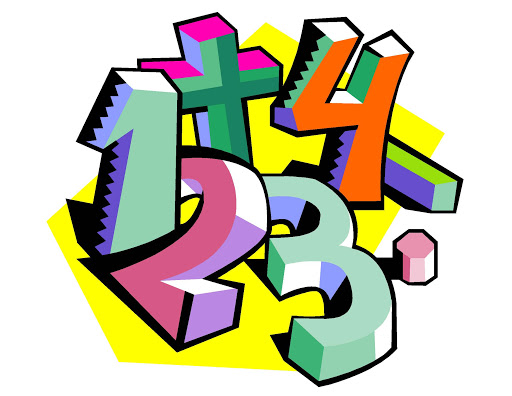 Arithmetic- week commencing 30th March 2020.Quick recall questions:2/3 x 4/5 =3.4 + 2.567=67 x 504 =0.3 x 40=60 ÷ 2 + ( 4 x 3) =Times tables practice! (8 times table):9 x 8 =             6 x 8 =3 x 8 = 4 x 8 =  11  x 8 =Percentages of a number:34%of 2400=99% of 1000=75% of 2000=42% of 3200=50% of 320=72% of 1200=